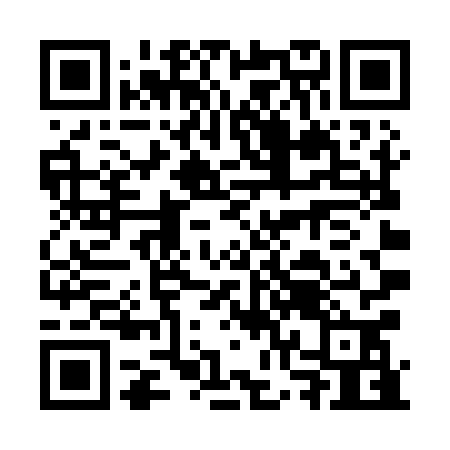 Ramadan times for Bratislava, Bratislava, SlovakiaMon 11 Mar 2024 - Wed 10 Apr 2024High Latitude Method: Angle Based RulePrayer Calculation Method: Muslim World LeagueAsar Calculation Method: HanafiPrayer times provided by https://www.salahtimes.comDateDayFajrSuhurSunriseDhuhrAsrIftarMaghribIsha11Mon4:284:286:1212:014:005:525:527:2912Tue4:264:266:1012:014:015:535:537:3113Wed4:244:246:0812:014:025:545:547:3214Thu4:224:226:0612:014:035:565:567:3415Fri4:204:206:0412:004:055:575:577:3616Sat4:184:186:0212:004:065:595:597:3717Sun4:154:156:0012:004:076:006:007:3918Mon4:134:135:5811:594:086:026:027:4119Tue4:114:115:5611:594:096:036:037:4220Wed4:094:095:5411:594:106:056:057:4421Thu4:064:065:5211:594:126:066:067:4622Fri4:044:045:5011:584:136:086:087:4723Sat4:024:025:4811:584:146:096:097:4924Sun3:593:595:4611:584:156:116:117:5125Mon3:573:575:4411:574:166:126:127:5226Tue3:553:555:4111:574:176:146:147:5427Wed3:523:525:3911:574:186:156:157:5628Thu3:503:505:3711:564:196:176:177:5829Fri3:473:475:3511:564:206:186:187:5930Sat3:453:455:3311:564:216:196:198:0131Sun4:434:436:3112:565:237:217:219:031Mon4:404:406:2912:555:247:227:229:052Tue4:384:386:2712:555:257:247:249:073Wed4:354:356:2512:555:267:257:259:094Thu4:334:336:2312:545:277:277:279:105Fri4:304:306:2112:545:287:287:289:126Sat4:284:286:1912:545:297:307:309:147Sun4:254:256:1712:545:307:317:319:168Mon4:234:236:1512:535:317:327:329:189Tue4:204:206:1312:535:327:347:349:2010Wed4:184:186:1112:535:337:357:359:22